		Agreement		Concerning the Adoption of Uniform Technical Prescriptions for Wheeled Vehicles, Equipment and Parts which can be Fitted and/or be Used on Wheeled Vehicles and the Conditions for Reciprocal Recognition of Approvals Granted on the Basis of these Prescriptions*(Revision 2, including the amendments which entered into force on 16 October 1995)_________		Addendum 40 – Regulation No. 41		Revision 2 - Amendment 5Supplement 5 to the 04 series of amendments – Date of entry into force: 9 February 2017		Uniform provisions concerning the approval of motor cycles with regard to noiseThis document is meant purely as documentation tool. The authentic and legal binding text is: ECE/TRANS/WP.29/2016/46._________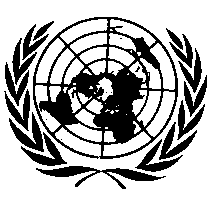 UNITED NATIONSAnnex 5, Paragraph 1., amend to read:"1.		Fibrous absorbent material shall be asbestos-free and may be used in the construction of the exhaust or silencing system only if suitable devices ensure that the fibrous material is kept in place for the whole time that the exhaust or silencing system is being used and the exhaust or silencing system meets the requirements of any one of paragraphs 1.1., 1.2.,1.3. or 1.4.:"Insert a new paragraph 1.4. to read:"1.4.	Exhaust gases are not in contact with fibrous materials and fibrous materials are not under the influence of pressure variations."Annex 7, Paragraph 2.5., add a note at the end to read:"2.5.		ASEP control range 			… 	Note: 	If the vehicle has more than one gear, the first gear shall not be used."E/ECE/324/Rev.1/Add.40/Rev.2/Amend.5−E/ECE/TRANS/505/Rev.1/Add.40/Rev.2/Amend.5E/ECE/324/Rev.1/Add.40/Rev.2/Amend.5−E/ECE/TRANS/505/Rev.1/Add.40/Rev.2/Amend.522 February 2017